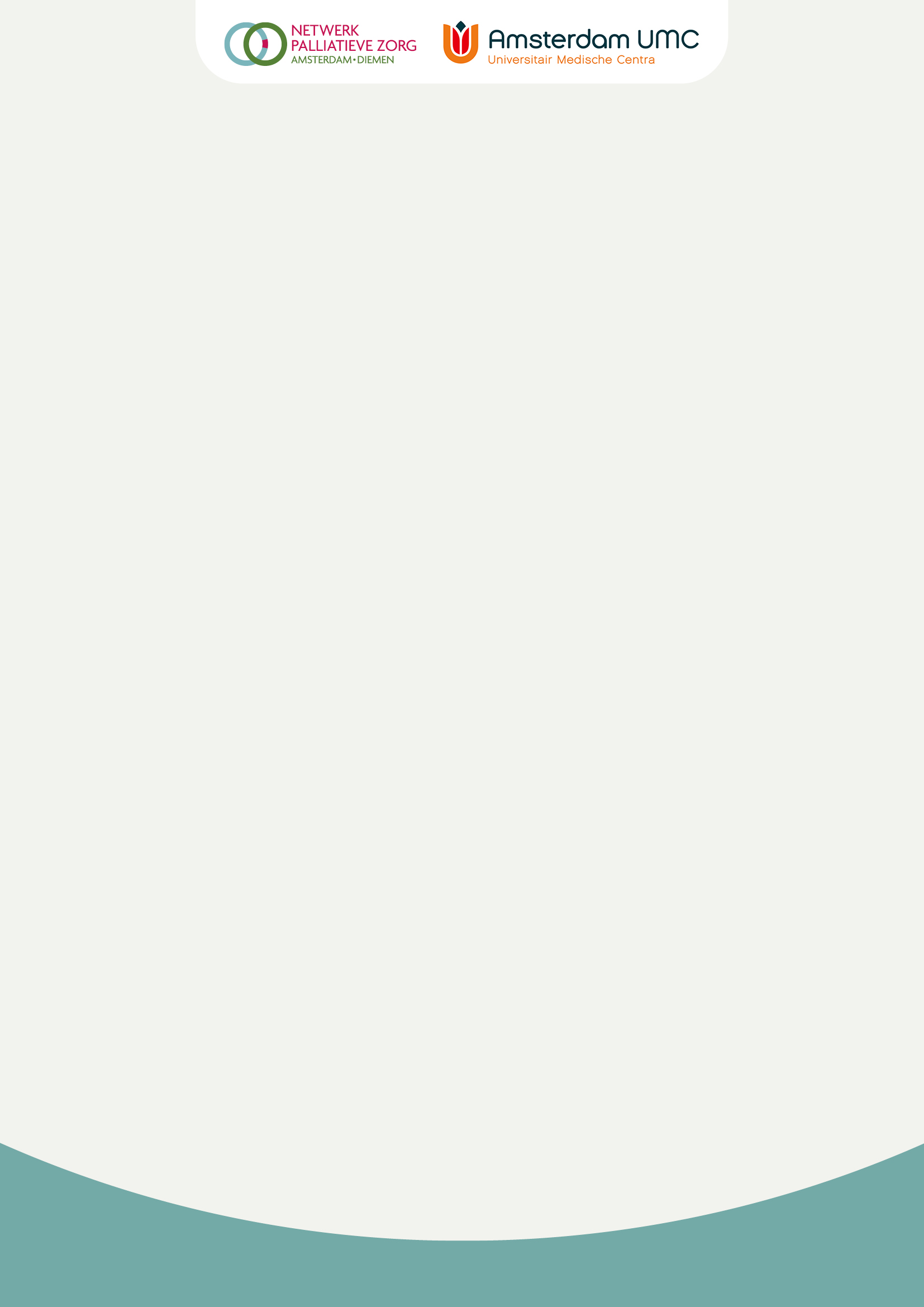 EXPERT BIBLIOTHEEK PALLIATIEVE ZORGLoop je ergens tegenaan in de palliatieve zorg?‘Wat te doen bij refractaire pijn?’‘Hoe ga ik om met hoop?’‘Hoe ga ik om met veeleisende familieleden?’‘Hoe ga ik om met zingevingsvragen?’ Maak gebruik van onze expertbibliotheek palliatieve zorg.Niet het lezen van een studieboek maar het 'lezen' van een expert betrokken palliatieve zorg staat hierbij centraal. Van kaderhuisarts en hospicearts tot en met de gespecialiseerd verpleegkundige/verpleegkundig specialist en ethicus.Afhankelijk van jouw individuele leerdoelen kun je een expert uit de bibliotheek lenen waarmee je in gesprek gaat. Ter voorbereiding maak je een opdracht van maximaal 30 minuten. Hierna ontmoet je de expert. Ten slotte schrijf je een reflectieverslag voor in je portfolio. De tijdsinvestering van het totale leentraject is ongeveer 1,5 tot 2 uur.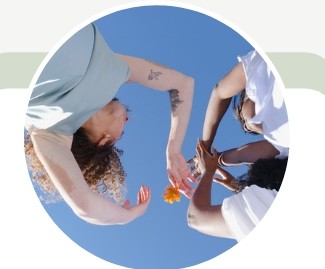 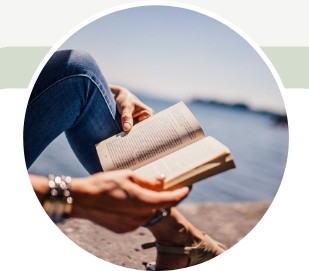 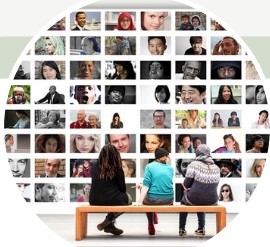 CONTACTAanmelden of vragen?Mailadres contactpersoonLink naar websiteInterprofessioneelOp maatFlexibelEen brede range van experts beschikbaarOp basis van jouw eigen leerdoelenFysiek of online, op een moment wat jou uitkomt